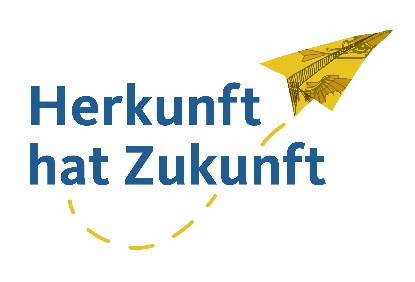 Anhang: Fragebogen nach dem RundgangQuiz zum jüdischen Leben in PaderbornDiese kleinen Fragen bieten die Möglichkeit das gehörte Wissen noch einmal zu festigen. Nutze es als kleine Selbstkontrolle 1. Wie hieß Jenny Aloni vor ihrer Hochzeit? Baumgart               Rosenbaum             Grünebaum2. Wann konnte der Kaufmann Karl-Theo Herzheim Paderborn verlassen?  1940                      1933                          19453. Welche Bar ist im damaligen jüdischen Kaufhaus?   Resi                        Celona                  Weekend4. Wann war die Reichsprogramnacht?   09./10. November 1938             09./10. November 1940      09./10. November 19335. Wie viele Stolpersteine sind aktuell in Paderborn?            5                   3                               106. Wie viele Mitglieder hat die Gemeinde in Paderborn ca. heute?      50-60                 100-110              500-5107. Was habe ich heute Neues erfahren? Benne ein bis zwei Beispiele